Структурное подразделение «Детский сад №11 комбинированного вида» МБДОУ «Детский сад «Радуга» комбинированного вида»Рузаевского муниципального районаКартотека дидактических  игр по развитию лексико-грамматических категорий для родителейпо теме «Профессии»Разработала: Кулакова О. В.Учитель-логопедРузаевка, 2019г.Задание 1.Побеседовать с ребенком о том, что в мире есть большое количество профессий, уточнить у ребенка, какие профессии он знает, кем бы он хотел стать, когда вырастет.Выяснить  у ребенка, что делают люди различных профессий, какую работу они выполняют, какие инструменты и орудия труда им для этого нужны.Рассказать ребенку о профессии родителей, о том, где и кем вы работаете, что делаете, какую пользу приносит ваша работа людям; если есть возможность, сходите с  ребенком на место вашей работы.Вспомнить названия профессий работников детского сада, ателье, магазина, почты, профессии строителей и транспортников. Пусть ребенок расскажет об их трудовых действиях.Задание 2. Дидактическая игра «Кем ты будешь?» (употребление глаголов будущего времени). Я буду строителем, построю дома. Я буду ... .Задание 3. Дидактическая игра «Назови профессию» (образование существительных с помощью суффикса -щик).Кто носит багаж?  —  Носильщик. Кто сваривает трубы?  —  Сварщик. Кто вставляет стекла?  — Стекольщик. Кто работает на кране?  — Крановщик. Кто кладет камни? —  Каменщик. Кто чинит часы?  — Часовщик. Кто точит ножи?  — Точильщик. Кто кроит платье?  —  Закройщик.Задание 4. Дидактическая игра «Назови женские профессии» (словообразование): ткач — ткачиха, повар — ..., воспитатель — ..., учитель — ..., художник — ..., продавец — ..., певец — ..., летчик — ..., пианист — ..., скрипач — ... .Задание 5. Дидактическая игра «Почему так названы?» (сложные слова): рыболов — ловит рыбу, пчеловод — ..., землекоп — ..., лесоруб — ..., трубочист — ...., садовод - …Задание 6. Дидактическая игра «Кто чем работает?» (образование творительного падежа имен существительных): маляр — кистью, землекоп — ..., дворник — ....Задание 7. Дидактическая игра «Назови действия»: лопатой — копают, иголкой — ..., пилой — ..., топором — ..., граблями — ..., кистями — ..., ножницами — ....Задание 8. Дидактическая игра «Кому, что нужно для работы» (дательный падеж имен существительных): поварешка нужна повару, письмо нужно ..., метла нужна ..., указка нужна ..., топор нужен ... , краски нужны…, книга нужна…, мука нужна…, уколы нужны…Задание 9. Дидактическая игра «Ответь на вопрос» (употребление предлога в).Куда пойдет мама, если нужен врач? Куда ты пойдешь, если нужно сшить платье? Куда нужно пойти, чтобы купить лекарство? хлеб?Задание 10. Дидактическая игра «Подбери родственные слова к слову «строить»: стройка, строитель, строительство, строительный, постройка.Задание 11. Дидактическая игра «Подскажи словечко». Дровосеки рубят бор — есть у каждого ... (топор). Папе гвоздь забить помог деревянный ... (молоток). Пыль на полу — подайте ... (метлу). Возле школы все ребята убирают снег ... (лопатой). Задание 12. Отгадать и заучить  загадки  Я землю копала — ничуть не устала. А кто мною копал, тот и устал.	                                     (Лопата) Толстый тонкого побьет,  тонкий что-нибудь  прибьет.	                                     (Молоток и гвоздь) Листья падают в саду,  я их быстренько смету.                                     (Грабли) Ела, ела дуб, дуб.  Поломала зуб, зуб. (Пила) Задание 13. Выложить «отгадки» из спичек по образцу.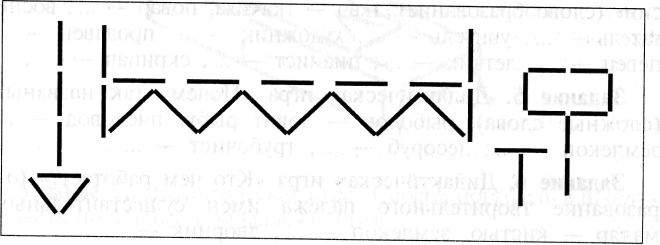 Задание 14. Прочитать ребенку отрывок из стихотворения Д. Родари «Чем пахнут ремесла» и обсудить его.У каждого дела есть запах особый: В булочной пахнет тестом и сдобой. Пахнет маляр скипидаром и краской. Пахнет стекольщик оконной замазкой. Пахнет кондитер орехом мускатным. Доктор в халате — лекарством приятным. Рыхлой землею, полем и лугом Пахнет крестьянин, идущий за плугом. Рыбой и морем пахнет рыбак. Только бездельник не пахнет никакЗадание 15 «Кто что делает?» Вы бросаете ребенку мяч и называете профессию; ребенок ловит мяч, называет трудовое действие и возвращает мяч вам. Например:Врач... — лечит детей.Логопед... — учит детей правильно говорить.Воспитатель... — воспитывает детей.Швея... — шьет одежду.Продавец... — продает игрушки, посуду, продуктыПочтальон... — разносит газеты, журналы, письма.Каменщик... — возводит стены из кирпича. Маляр... — красит окна, двери, стены. Шофер... — водит машину, автобус. Летчик... — управляет самолетом.Задание 16. Разделит на слоги некоторые названия профессий (по-вар, шту-ка-тур, ка-пи-тан, во-ди-тель, при-ем-щи-ца).Задание 17. «Исправь ошибку»Повар лечит, а врач готовит. Маляр рисует, а художник красит. Летчик ездит, а шофер летает и т.дЗадание 18. «Скажи два (три) слова». 	Ребенок должен сказать два(три) слова про повара (врача, учителя и т.д.) и на каждое слово хлопнуть в ладоши (повар готовит еду и т.д.).Задание 19. Четкое произношение скороговорки. Ткет ткач ткани На платок Тане.